САНКТ-ПЕТЕРБУРГСКИЙ ГОСУДАРСТВЕННЫЙ УНИВЕРСИТЕТ Отзыв на выпускную квалификационную работу бакалавра на тему«Интеграционные проекты категории «Север – Юг» на арабском Ближнем Востоке и их влияние на процессы трудовой миграции»,  Автор: ЗИМИРЕВА ДАРИЯ СЕРГЕЕВНА Направление: 41.03.03 «Востоковедение и африканистика»                          профиль: «Экономика стран Ближнего Востока»»Выпускная квалификационная работа1.Соответствие цели, задач и результатов исследования требованиям          образовательного стандарта СПбГУ и образовательной программы в части овладения установленными компетенциями Цель, задачи и результаты исследования соответствуют требованиям          образовательного стандарта СПбГУ и образовательной программы в части овладения установленными компетенциями. .2. Обоснованность структуры и логики исследованияСтруктура и логика исследования обоснованы. 3. Наличие вклада автора в результаты исследования с учетом результатов        проверки ВКР на предмет наличия/отсутствия неправомерных заимствований Работа носит самостоятельный характер, заимствования в пределах нормы. 4.Новизна и практическая значимость исследованияНовизна и практическая значимость исследования определяются, прежде всего, попыткой связать процессы миграции с интеграционными процессами и проектами. Автор приложил все силы, чтобы справиться с предложенной научным руководителем сложной темой, и в поределенной мере это удалось.5. Корректность использования методов исследования и анализа экономической информацииАвтор корректно применяет методы исследования и анализа экономической информации 6.Актуальность используемых информационных источниковРабота написана с использованием актуальных источников информации. 7.Соответствие предъявляемым требованиям к оформлению ВКР Работа соответствует требованиям, предъявляемым к оформлению ВКР.8.Соблюдение графика выполнения ВКР  График выполнения ВКР  соблюден.9.Допуск к защите и оценка работыРабота допускается к защите с оценкой «очень хорошо (В)». Научный руководитель к.э.н., доцент кафедрымировой экономики                              			 30.05.2017			      Шеров-Игнатьев В.Г.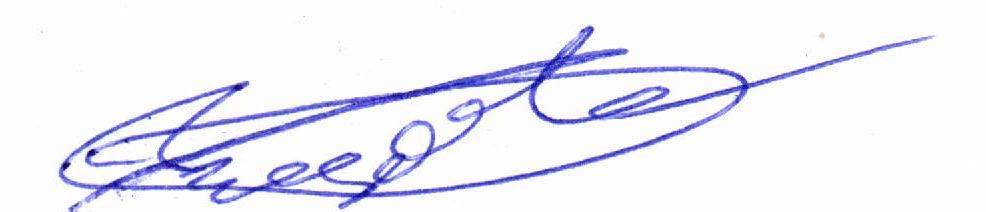 